ПРОТОКОЛ СОБРАНИЯ ЖИТЕЛЕЙд. Б. Иркабаева Дата проведения: 24.05.2017 годаВремя проведения:14:00   Место проведения: в насел. пункт д. Б. Иркабаева Глава  поселения – Х.Х.Башаров,  специалист по работе с населением – З.Х.ХакимоваТема собрания:1. Выбор старост деревень2. Выборы в общественный совет при Главе с/поселения3. О пожарной безопасности4. Найм пастухов5. РазноеПрисутствовали: 23  граждан д. Б. Иркабаева        1. Садыкова Эльза       2. Хакимова Разыя3. Хакимова Зайтуна 4. Абдуллина Гульгина5. Хажеев Марат6. Валеев Ганс7. Хакимов Шамиль 8. Хамзина Таслима9. Касымова Люция10. Хамитова Самсинур11. Султанова Назима12. Хакимова Гульнара13. Хамитова Захира14. Альмухаметова Марьям15. Юлбаева Расима16. Султанова Гульсасак17. Абдуллин Амур18. Мухаметшин Равиль19. Гималова Гульшихан20. Гималова Нурзыя21. Касымова Рауфа22. Габидуллин Самиг23. Киреев Раис1. Выслушав Главу Урукульского сельского поселения  Башарова Хамиля Хуббеевича жителям было дано слово. Посоветовавшись между собой, жители предложили  старостой в деревни Б. Иркабаева  выбрать Хамитова Наиля , жители проголосовали единогласно.2. А так же жители посовещавшись, проголосовали, Общественным деятелем выбрать Халикову Рафиду Фуатовну. 3. По пожарной безопасности Глава Хамиль Хуббеевич Башаров, рассказал какие инструменты держать наготове. Необходимо иметь емкости с водой в случае возникновения пожаров. Всем были розданы памятки о « Мере пожарной безопасности».4. Администрация Урукульского сельского поселения обязует всех своевременно оплачивать земельные и имущественные налоги. А так же правильно оформлять документы собственности (земельные участки, жилые помещения и земельные паи).5. Глава всех жителей  обязал, что на территории поселения нужно провести порядок. За неисполнение будет налагаться штраф.6.  Администрация  Урукульского сельского поселения принимает ртутно-содержащие лампочки на утилизацию. За время заседания все вопросы исчерпаны, вопросов больше не поступало.Всем спасибо. Заседание закрыто.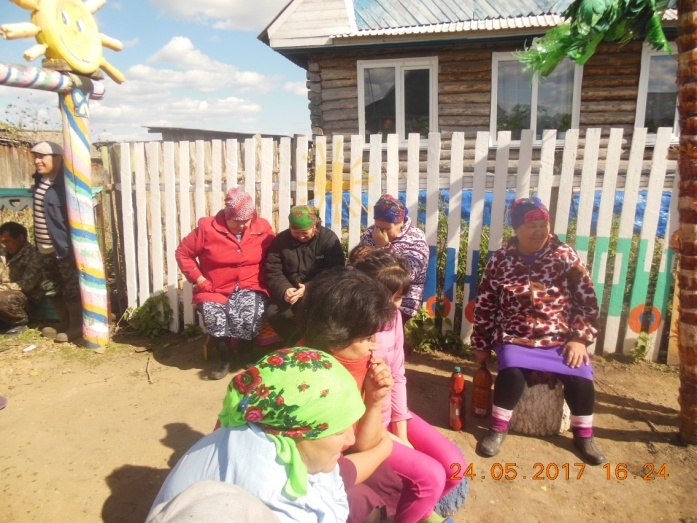 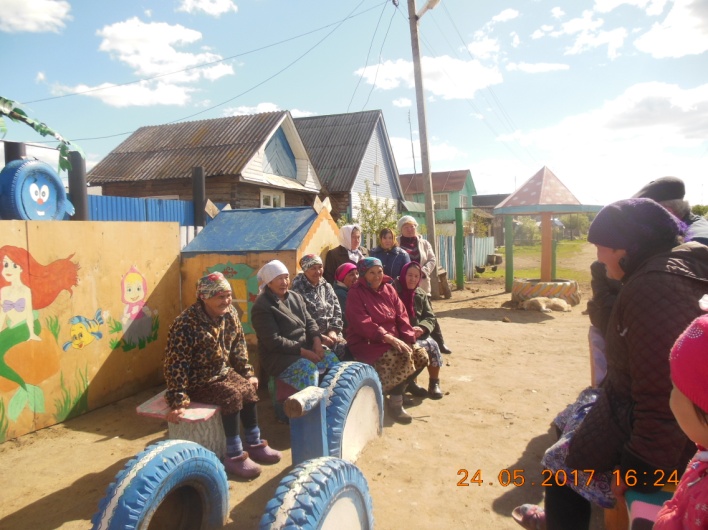 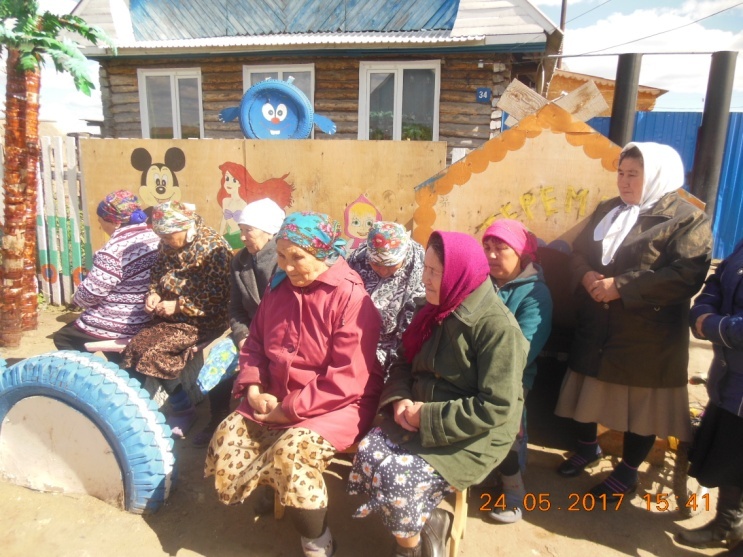 